TRIVIS - Střední škola veřejnoprávní a Vyšší odborná škola prevence kriminality a krizového řízení Praha, s.r.o., Hovorčovická 1281/11, 182 00  Praha 8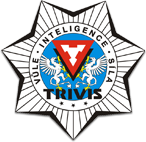 OR vedený městským soudem v Praze, oddíl C, vložka 50353Tel.: 233  543 233            	          www.trivispraha.cz,  e-mail: praha@trivis.cz	               IČO 25109138Tematické okruhy k SEBEOBRANĚškolní rok 2023/24Zpracovala k 27. 9. 2023  					Ředitel: SŠV a VOŠ Trivis PrahaMgr. Pavel Vašek           					PaedDr. et Mgr. et Bc. Jan Dalecký, MBAČíslo okruhuTéma1.Sebeobrana- opora v zákoně2.Pádová technikaPád vpředPád vzad3.Úderová technikaÚder loktemPřímý úderObloukový úder/hák/zvedák4.Technika kopůKop kolenemPřímý kopBoční kopKyvadlový/přímý5.Obrana proti napadení zepředuProlomení lokte/waki gatameObrana proti uchopení za oděvObejmutí přes ruce/pod rukama6.Obrana proti napadení zezaduObejmutí/více směrůKravata7.Obrana proti napadení nožemObrana proti útoku seshoraBodnutí spodemVyhrožování nožemObrana proti přímému vpichuObrana proti útoku vnějším obloukemObrana proti útoku vnitřním obloukem8.Obrana teleskopem10Prohledámí/pouta11Vytažení z vozidla/obrana proti krátké střelné zbrani